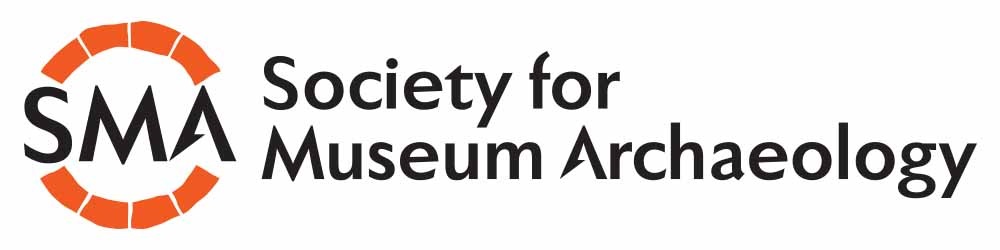 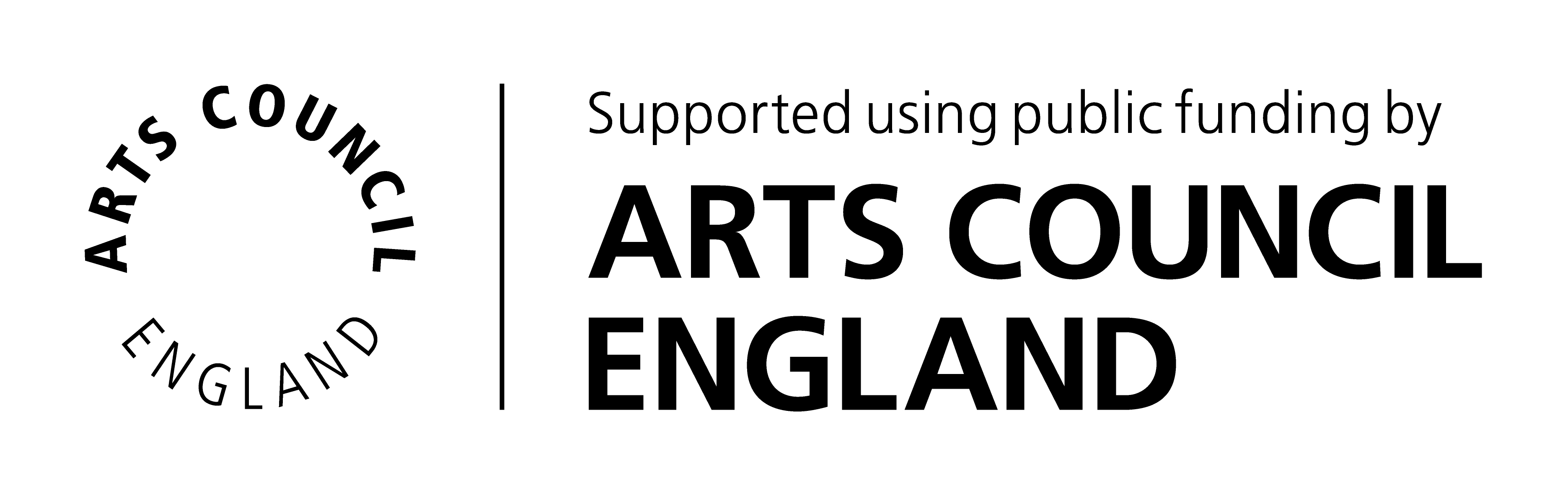 As part of the SMA Resources and Training Project (SMART) funded by Arts Council England, the SMA are holding a series of free workshops designed for non-specialist museum staff and volunteers who manage and curate archaeological collections and archives. In order to maximise the number of organisations represented at these workshops, we ask that you fill in the form below to register your interest in the first instance.  We will then confirm attendance once all expressions of interest have been received.A travel bursary of £50 is available to all attendees of the workshops. We recommend that you chose the regional workshop which is closest to where you live/work in order to fully benefit from the bursary. Travel costs can be claimed as an expense that will be paid, to the value of £50, after the workshop. SMA will pay travel costs to the value of the bursary on behalf of an attendee in hardship circumstances. Please contact Aisling Nash at smaworkshop19@gmail.com to discuss this option.Lunch and refreshments will also be included in the event. Please indicate in the form below any dietary requirements or allergies. Completed forms should be sent to smaworkshop19@gmail.com 1. Please indicate which workshop you would like to attend. Please note the deadline for completed forms:2.  Name:3. Organisation:4. Email address:5. Please indicate if you have any dietary requirements:6. What do you hope to learn from attending the workshop?If you have signed up to a workshop, event or conference with us, we use the information supplied by you to organise and run the event, including logistics, catering and access requirements. We will also use this information to request evaluation and feedback from you.  To view our full privacy notice click hereRegionVenueDate of EventTick PreferenceDeadline for receipt of formsNorth-eastThe People’s History Museum, Manchester19th November 201925th October 2019South-westThe Royal Albert Memorial Museum, Exeter4th December 201913th November 2019North-westThe Great North Museum, Newcastle17th January 202016th December 2019South-eastThe Mary Rose Museum, Portsmouth6th February 202016th January 2020